Facebook Offers Universal Search of All Postings Facebook is making its users' 2 trillion postings searchable by indexing them all. The new capability will allow users to get a live snapshot of hot topics, somewhat like Twitter now provides.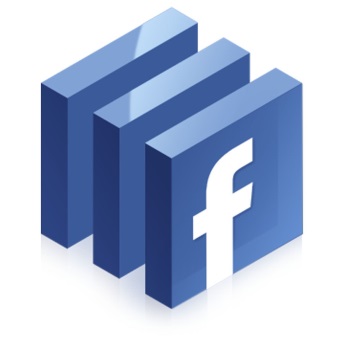 The Verge 10/22/15http://www.theverge.com/2015/10/22/9587122/new-facebook-search-all-public-posts